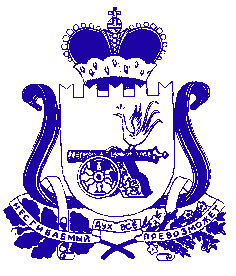 СОВЕТ ДЕПУТАТОВ  ПЕЧЕРСКОГО СЕЛЬСКОГО ПОСЕЛЕНИЯСМОЛЕНСКОГО РАЙОНА СМОЛЕНСКОЙ ОБЛАСТИРЕШЕНИЕот 22 июня 2020 года 						                               № 28Об открытии текущего счёта избирательной комиссии муниципального образования Печерского сельского поселения Смоленского района Смоленской области на подготовку и проведение выборов депутатов в Совет депутатов Печерского сельского поселения Смоленского района Смоленской области четвертого созыва Руководствуясь Федеральным законом от 12 июня 2002 года № 67-ФЗ «Об основных гарантиях избирательных прав и права на участие в референдуме граждан Российской Федерации», областным законом от 3 июля 2003 года № 41-з «О выборах органов местного самоуправления в Смоленской области», Постановлением избирательной комиссии Смоленской области от 20 ноября 2014 года № 196/1338-5 «Об  утверждении инструкции о порядке открытия и ведения счетов, учёта, отчётности и перечисления денежных средств, выделенных из местного бюджета избирательным комиссиям муниципальных образований, другим избирательным комиссиям, комиссиям референдума на подготовку и проведение выборов органов местного самоуправления в Смоленской области, местного референдума в Смоленской области», Уставом муниципального образования Печерского сельского поселения Смоленского района Смоленской области, Совет депутатов Печерского сельского поселения Смоленского района Смоленской области РЕШИЛ:1. Разрешить избирательной комиссии муниципального образования Печерского сельского поселения Смоленского района Смоленской области открыть текущий счёт в Отделении по Смоленской области Главного управления Центрального банка Российской Федерации по Центральному федеральному округу на перечисление денежных средств, выделенных из бюджета муниципального образования Печерского сельского поселения Смоленского района Смоленской области на  подготовку и проведение выборов депутатов в Совет депутатов Печерского сельского поселения Смоленского района Смоленской области четвертого созыва.2. Настоящее решение вступает в силу с момента его подписания.Глава муниципального образованияПечерского сельского поселенияСмоленского района Смоленской области                                    Ю.Н. Янченко